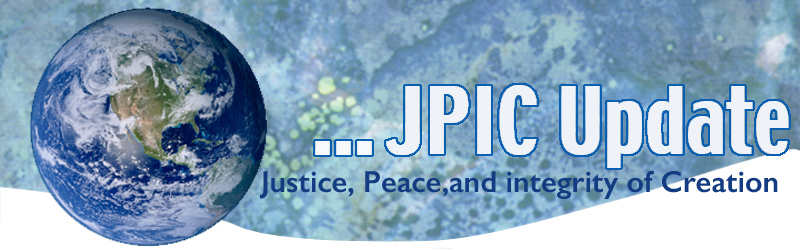 March 30, 2020				      "I learned that courage was not the absence of fear but the triumph over it. It always seems impossible until it is done." —Nelson MandelaAprilSexual Assault and Awareness MonthApril 2	Appeal to End the Death PenaltyApril 2	National Autism Awareness DayApril 4	Anniversary of the Assassination of Martin Luther King, Jr.April 5	Palm SundayApril 7	World Health Day*****************TAKING ACTIONBe a voice for the voiceless
*********************Support DACA-sign petition Today, plaintiffs in one of the cases challenging the Trump Administration’s termination of DACA filed a letter with the Supreme Court asking them to consider the real-world consequences of the COVID-19 global health crisis for more than 700,000 DACA recipients and their families – including their 256,000 U.S. citizen children. The letter argues that if the Court upholds Trump’s termination of DACA and deprives 700,000 people of their deportation protections, their jobs and therefore their healthcare, that it would wreak havoc on an already fragile health care system.The Supreme Court has a responsibility to consider the new circumstances that now includes the closure of USCIS offices, which could delay essential renewals as DACA recipients need to go to these offices in person to have their biometrics taken. This new unknown has caused a ripple effect that compounds anxieties around the real threat of deportations, financial instability, education, access to health care and treatment, and caretaking of their loved ones. These basic human rights are at stake during an unprecedented public health crisis that will jeopardize immigrant youth who are doctors, nurses, grocery store workers, child care providers, cleaners, business owners, and other first responders.  Read more HERE.Sign the petition urging the Supreme Court Justices to DELAY issuing a ruling on DACA during the national health emergency.Restore Health Care to DACA Recipients In light of the COVID-19 crisis, we updated and re-opened for organizational sign-up letter to the HHS Secretary asking HHS to restore ACA access to DACA recipients. The letter now emphasizes that: (a) ACA access is essential to expand access to testing and treatment to help 700k immigrant youth; and (b) ACA access is particularly critical to the 27,000 DACA recipients in health care practitioner or support occupations who are on the front line of battling COVID-19. Please consider joining the 200+ organizations who have already signed onto this letter (full list is pasted at the end of the email and at this link). The new deadline is Friday, April 3, 2020.SIGN-ON FORM: bit.ly/ACA4DACAformLETTER: bit.ly/ACA4DACALetter
LIST OF SIGNATORIES: bit.ly/ACA4DACAsign-onsDEADLINE: Friday, April 3, 2020 @ COB.			    ***************************INFORMATION/RESOURCES			       ***************************Resources for ImmigrantsIn an effort to ensure safety, dignity and access to care for all, regardless of immigration status, during our ongoing national health crisis, we created a new JFI corona virus webpage with informational resources that immigrants and refugees can use as they deal with the virus that causes COVID-19 and mitigate its harmful impact. Please share the corona virus website with your parishes, organizational partners, community groups and clients. Here is the actual link: https://justiceforimmigrants.org/covid-19-resource-page/There's an Unlikely Beneficiary of Coronavirus: The PlanetFactories were shuttered and streets were cleared across China's Hubei province as authorities ordered residents to stay home to stop the spread of the coronavirus. It seems the lockdown had an unintended benefit -- blue skies. The average number of "good quality air days" increased 21.5% in February, compared to the same period last year, according to China's Ministry of Ecology and Environment. Read more: https://www.cnn.com/2020/03/16/asia/china-pollution-coronavirus-hnk-intl/index.htmlReport: Water is key to climate, virus fights Improving how efficiently we consume water and the energy used to supply it is critical to the world's efforts to lower carbon emissions and address global warming, United Nations agencies say in a report released Sunday to mark World Water Day. Over half the world's population still lacks regular access to clean water and sanitation facilities -- a crucial factor in combating the spread of the novel coronavirus, the report warns.**************Words to Ponder***************"We live in a pivotal juncture in time—a time when it is essential that we grow out of our adolescent, egotistical, and destructive ways, and blossom into the kind of people we have always yearned to be." —Rivera Sun, The Dandelion Insurrection"Our lives are all that belongs to us. So, it is how we use our lives that determines what kind of persons we are. . . . I am convinced that the truest act of courage, the strongest act of humanity is to sacrifice ourselves for others in a totally nonviolent struggle for justice." —Cesar Chavez"To attain inner peace you must actually give your life, not just your possessions. When you at last give your life—bringing into alignment your beliefs and the way you live them—then, and only then, you begin to find inner peace." —Peace Pilgrim